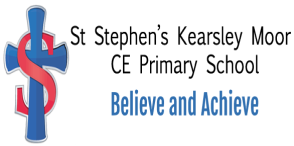 Homework PolicySt Stephen’s (Kearsley Moor) C E Primary SchoolReviewed 2019ST STEPHEN’S (KEARSLEY MOOR) C E ScHOOLHOMEWORK POLICYTHE PURPOSE OF HOMEWORKTo consolidate and reinforce key skills and understanding, particularly in Numeracy and Literacy.To extend and support the learning experience via reinforcement and revision.To ensure progression towards independence and individual responsibility.To develop independent learning strategies.To promote opportunities for parents, pupils and school to work together in partnership and to enjoy learning experiences.To consolidate children’s understanding of work covered in class.At Year 6, to prepare children for secondary transfer.GUIDELINESTasks given should always take into account children’s ability and age.Homework should, in the main, be specifically set tasks rather than ‘finishing off’.Clear guidelines should be given to the children and/or parents on how much help may be given and when homework is to be completed.The following information gives clear guidance about the type of homework and amount to be given.RECEPTION 	Phonic Books			Wordboxes	 		Flashcards/Daily reading		YEAR 1		Daily reading 			Spellings (each week, beginning in Spring Term)			Literacy (when appropriate)			Numeracy (when appropriate)YEAR 2		Daily reading 			Spellings (each week)			Literacy (fortnightly)			Numeracy (fortnightly)YEAR 3		Daily readingSpelling/Number Facts (each week)Literacy (fortnightly)Numeracy (fortnightly)Occasionally, other homework related to topic workYEAR 4		Daily readingSpelling/Number Facts (each week)Literacy (weekly)Numeracy (weekly)Occasionally, other homework related to topic workYears 5 & 6		Daily reading (approx. 10 – 15 mins.)			Spellings/Number Facts (each week)			Literacy (once per week)			Numeracy (once per week)			Occasionally, other homework related to topic work.Year 6 will also have revision exercises in preparation for Key Stage 2 SATS. 